Таблица 1Классификация горючих веществ по степени чувствительностиТаблица 2 Экспертная таблица для определения режима взрывного превращенияДиапазон 1. Детонация или горение со скоростью фронта пламени 500 м/с и больше.Диапазон 2. Дефлаграция, скорость фронта пламени 300-500 м/с.Диапазон 3. Дефлаграция, скорость фронта пламени 200-300 м/с.Диапазон 4. Дефлаграция, скорость фронта пламени 150-200 м/с.Диапазон 5. Дефлаграция, скорость фронта пламени определяется соотношением:V = k М, 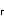 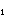 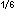 где k - константа, равная 43.Диапазон 6. Дефлаграция, скорость фронта пламени определяется соотношением:V = k М,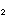 где k - константа, равная 26.В случае детонации облака газовой ТВС расчет производится:ln(P1) = -1,124 - 1,66ln(R) + 0,26 (ln(R)); 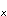 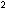 ln(I1) = -3,4217 - 0,898ln(R) - 0,0096 (ln(R)). Зависимости справедливы для значений R, больших величины 0,2 и меньших R = 24.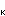 В случае детонации облака гетерогенной ТВС расчет производится:P1 = 0,125/R + 0,137/R + 0,023/R;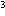 I1 = 0,022/R.Зависимости справедливы для значений R больших величины R = 0,25. Дефлаграция газовых и гетерогенных ТВС Безразмерные давление P2 и импульс фазы сжатия I2 определяются по соотношениям:P2 = (V/С)(( - 1)/)(0,83/R - 0,14/R); 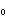 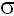 I2 = (V/С)(( - 1) /)(1 - 0,4( - 1)V/С)(0,06/R + 0,01/R - 0,0025/R).Последние два выражения справедливы для значений R, больших R = 0,34.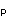 Таблица 3Уровни разрушения зданийТаблица 4Уровни поражения человека Класс 1  Класс 1 Класс 2 Класс 2 Класс 3 Класс 3 Класс 4 Класс 4 Особо чувствительные вещества Особо чувствительные вещества Чувствительные вещества Чувствительные вещества Средне- чувствительные вещества Средне- чувствительные вещества Слабо- чувствительные вещества Слабо- чувствительные вещества (Размер детонационной ячейки менее 2см)(Размер детонационной ячейки менее 2см)(Размер детонационной ячейки от 2 до )(Размер детонационной ячейки от 2 до )(Размер детонационной ячейки от 10 до )(Размер детонационной ячейки от 10 до )(Размер детонационной ячейки больше )(Размер детонационной ячейки больше )1 2 3 4 5 6 7 8 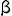 Ацетилен 1,1 Акрилонитрил 0,67 Ацетальдегид 0,56 Аммиак 0,42 Винилацетилен 1,03 Акролеин 0,62 Ацетон 0,65 Бензол 0,33 Водород 2,73 Бутан 1,04 Бензин 1 Декан 1 Гидразин 0,44 Бутилен 1 Винилацетат 0,51 Дизтопливо 1 Изопропилнитрат 0,41 Бутадиен 1 Винилхлорид 0,42 о-диклорбензол 0,42 Метилацетилен 1,05 1,3-пентадиен 1 Гексан 1 Додекан 1 Нитрометан 0,25 Пропан 1,05 Генераторный газ 0,33 Керосин 1 Окись пропилена 0,7 Пропилен 1,04 Изооктан 1 Метан 1,14 Окись этилена 0,62 Сероуглерод 0,32 Метиламин 0,7 Метилбензол 1 Этилнитрат 0,3 Этан 1,08 Метилацетат 0,53 Метилмеркаптан 0,53 Этилен 1,07 Метилбутилкетон 0,79 Метилхло рид 0,12 ШФЛУ 1 Метилпропилкетон 0,76 Нафталин 0,91 Диметиловый эфир 0,66Метилэтилкетон0,71Окись углерода0,23Дивиниловый эфир 0,77Октан1Фенол0,92Метилбутиловый эфир -Пиридин0,77Хлорбензол0,52Диэтиловый эфир 0,77 Сероводород 0,34 Этилбензол 0,90 Диизопропиловый эфир 0,82Метиловый спирт0,52Дихлорэтан0,25Этиловый спирт 0,62 Tpихлорэтан 0,14 Пропиловый спирт 0,69 Амиловый спирт -Изобутиловый спирт 0,79 Изопропиловый спирт 0,69циклогексан 1 Этилформиат 0,46 этилхлорид 0,4З Сжиженный природный газ 1Кумол 0,84 Печной газ 0,09 Циклопропан 1 Этиламин 0,8 Класс Вид окружающего пространства Вид окружающего пространства Вид окружающего пространства Вид окружающего пространства горючего 1 2 3 4 вещества Ожидаемый диапазон скорости взрывного превращения Ожидаемый диапазон скорости взрывного превращения Ожидаемый диапазон скорости взрывного превращения Ожидаемый диапазон скорости взрывного превращения 1 1 1 2 3 2 1 2 3 4 3 2 3 4 5 4 3 4 5 6 Категория поврежденияХарактеристика повреждения зданияИзбыточное давление  Р, кПа 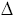 А Полное разрушение здания 100 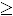 ВТяжелые повреждения, здание подлежит сносу 70ССредние повреждения, возможно восстановление здания 28DРазрушение оконных проемов, легкосбрасываемых конструкций 14Е Частичное разрушение остекления 2,0 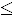 Характеристика воздействия на человекаИзбыточное давление  Р, кПа Для человека безопасно< 20 Легкое поражение (ушибы, вывихи, временная потеря слуха, общая контузия) 20-40Среднее поражение (контузия головного мозга, повреждение органов слуха, разрыв барабанных перепонок, кровотечения из носа и ушей)40-60Сильное поражение (сильная контузия всего организма, потеря сознания, переломы конечностей, повреждения внутренних органов) 60-100Порог смертельного поражения 100 Летальный исход в 50% случаев250-300Безусловно смертельное поражение> 300